АЙГУНЯН ЭДУАРД ВЛАДИМИРОВИЧ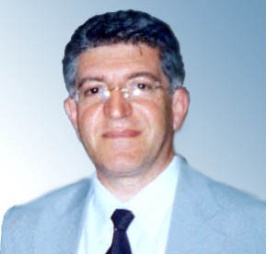 (учитель гитары)19.081951г.Женат, двое детей.Образование:Высшее (1968-1973 г.г.) - архитектор.
Среднее специальное (1973- 1975 г. г.) - классическая гитара. Руководитель ансамбля народных инструментов, преподаватель классической гитары.Опыт работы: 
1976-2017 г.г.Музыкальная школа - Тбилиси ГИТИС – Москва,	Театральный колледж Олега Табакова, Гимназии – Москва, Общеобразовательные школы – МоскваЗнание языков:Русский – свободно. Английский, немецкий, испанский, армянский грузинский – разговорный.Высшее достижение:2001 год - Мировой рекорд по скорости обучения игре на гитаре. Регистрация МАРД (Международное агентство достижений и рекордов). Лауреат Всероссийского конкурса «Трудовая Россия» в номинации «Лучшие достижения России». 
«Супер учитель России…» – версия 1 канала TV России прямой эфир 7 октября 2001 года.
В период с 1985 по 2014 год обучил игре на гитаре 1500 учеников.        
Публикации: Журнал «Персона», «Парламентская Газета», «Семья», «Планета Диаспор» и др.  Креативен, разносторонне развит, эрудирован.*Предполагаемый размер оплаты: 500 р./45 мин.